		                                                                 Tarasafe Standard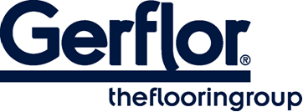 TARASAFE STANDARD com tratamento de superfície PUR é um revestimento de pavimento vinílico de segurança antiderrapante, com uma camada de desgaste em PVC e partículas de cristais minerais profundamente incrustadas (patenteado).  É reforçado por uma grelha de fibra de vidro e está disponível em formato de folha. É uma solução ideal para aplicações de tráfego intenso em que é necessária resistência ao deslizamento, durabilidade, higiene e fácil manutenção. De acordo com a norma ISO 22196, tem uma atividade antibacteriana contra MRSA de 99% após 24h00.O TARASAFE STANDARD é adequado para a maioria das áreas contratuais e comerciais. É amigo do ambiente, 100% reciclável, certificado Floorscore® e não contém metais pesados ou CMR 1&2, estando também 100% em conformidade com o REACH. A taxa de emissão de compostos orgânicos voláteis do produto é < 100 µg/m3  (TVOC após 28 dias - ISO 16000 -6).O tratamento de superfície PUR melhora o desempenho do produto em termos de resistência às manchas e durabilidade.